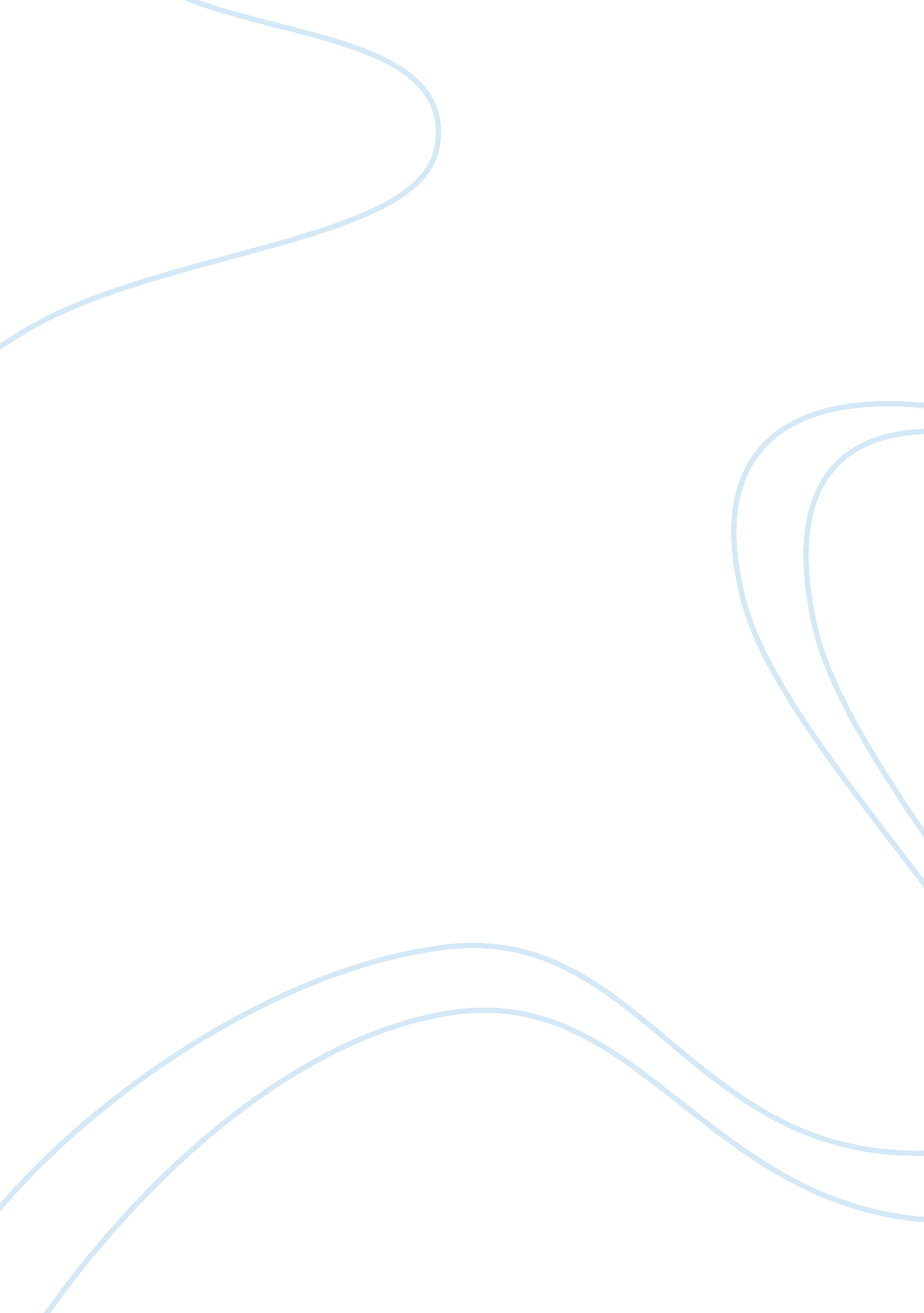 Keynesian matters essay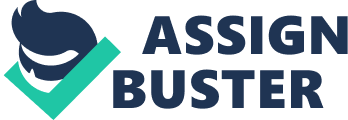 They simply select the alternatives they expect will yield he most satisfaction and happiness. In general, rational self-interest means that individuals try to maximize the expected benefit achieved with a given cost or to minimize the expected cost of achieving a given benefit . Rational self-interest should not be viewed as blind materialism, pure selfishness, or greed. We all know people who are tuned to radio station WIFE (What’s In It For Me? ). For most of us, however, self-interest often includes the welfare of our family, our friends, and perhaps the poor of the world. Even so, our concern for others is influenced by the cost of that concern. We may readily volunteer to drive a friend to the airport on Saturday afternoon but are less likely to offer a ride if the plane leaves at 6: 00 a. M. When we donate clothes to an organization such as Goodwill Industries, they are more likely to be old and worn than brand new. People tend to give more to charities when their contributions are tax deductible. TV stations are more likely to donate airtime for public-service announcements during the dead of night than during prime time (in fact, 80 percent of such announcements air between 1 1 p. . And 7: 00 a. M. L). In Asia some people burn money to tooth the passage of a departed loved one. But they burn fake money, not real money. The notion of self-interest does not rule out concern for others; it simply means that concern for others is influenced by the same economic forces that affect other economic choices. The lower the personal cost of helping others, the more help we offer. Choice Requires Time and Information Rational choice takes time and requires information, but time and information are scarce and therefore valuable. If you have any doubts about the time and information required to make choices, talk to someone who gently purchased a home, a car, or a personal computer. Talk to a corporate official trying to decide whether to introduce a new product, sell online, build a new factory, or buy another firm. Or think back to your own experience of choosing a college. You probably talked to friends, relatives, teachers, and guidance counselors. You likely used school catalogs, college guides, and Web sites. You may have visited some campuses to see the admissions staff and anyone else willing to talk. The decision took time and money, and it probably involved aggravation and anxiety. Because information is costly to acquire, we re often willing to pay others to gather and digest it for us. College guidebooks, stock analysts, travel agents, real estate brokers, career counselors, restaurant critics, movie reviewers, specialized Web sites, and Consumer Reports. Economic Decision Makers There are four types of decision makers in the economy: households, firms, governments, and the rest of the world. Their interaction determines how an economy’s resources are allocated. Households play the starring role. As consumers, households demand the goods and services produced. As resource owners, households supply labor, capital, natural resources, and entrepreneurial ability to firms, governments, and the rest of the world. Firms, governments, and the rest of the world demand the resources that households supply and then use these resources to supply the goods and services that households demand. The rest of the world includes foreign households, firms, and governments that supply resources and products to U. S. Markets and demand resources and products from U. S. Markets. Markets are the means by which buyers and sellers carry out exchange. By bringing together the two sides of exchange, markets determine price and quantity. Markets are often physical places, such as supermarkets, apartment stores, shopping malls, or yard sales. But markets also include other mechanisms by which buyers and sellers communicate, such as classified ads, radio and television ads, telephones, bulletin boards, online sites, and face-to-face bargaining. These market mechanisms provide information about the quantity, quality, and price of products offered for sale. Goods and services are bought and sold in product markets. Resources are bought and sold in resource markets. The most important resource market is the labor, or job, market. Think about your own experience looking for a job, and you’ll get some idea of that market. Now that you have learned a bit about economic decision makers, consider how they interact. Such a picture is conveyed by the circular-flow model, which describes the flow Of resources, products, income, and revenue among economic decision makers. The simple circular-flow model focuses on the primary interaction in a market economy-? that between households and firms. Exhibit 1 shows households on the left and firms on the right; please take a look. Households supply labor, capital, natural resources, and entrepreneurial ability to firms through resource markets, shown in the lower portion of the exhibit. In return, households demand goods and services from firms through product markets, shown on the upper portion of the exhibit. Viewed from the business end, firms demand labor, capital, natural resources, and entrepreneurial ability from households through resource markets, and firms supply goods and services to households through product markets. The flows of resource recess and products are supported by the flows of income and expenditure-? that is, by the flow Of money. O let’s add money. The demand and supply Of resources come together in resource markets to determine what firms pay for sources. These resource prices-? wages, interest, rent, and profit-? flow as income to households. The demand and supply of products come together in product markets to determine what households pay for goods and services. These product prices of goods and services flow as revenue to firms. Resources and products flow in one direction-? in this case, counterclockwise-? and the corresponding payments flow in the other direction-? clockwise. What goes around comes around. Take a little time now to trace the logic of the circular flows.. 2. What are absolute advantage and comparative advantage? Why will resources specialize according to their comparative advantages? Why will this specialization increase production? Why will specialization increase trade? NAS: A rabbi and a priest are in a field of strawberries dotted with tall apple trees. In order to meet their Maker, they must thoroughly harvest their hectare. The priest is 7 feet tall; the rabbi is a fisher (5 feet tall, for those of you not fluent in Yiddish). Who should do what? Duh. The tall guy picks the apples; the short guy harvests the strawberries. Easy call. That’s comparative advantage – the rabbi is vertically-challenged so e has a comparative advantage picking things low whereas the priest is high so he may pick UN forbidden fruit. The notion follows that countries have similar advantages: Kiwi grows easily in New Zealand, and not so easily in Saudi Arabia. Now Saudi gardeners could probably build shade, import soil, and mist-iffy water to try and replicate the natural conditions of New Zealand but… Why? Why not just let the Kiwis grow their kiwis and ship ‘ erne (on boats powered by Saudi oil… . Before we get too carried away, let’s stop for the four key terms you’re going to need to master to fully understand international trade: Absolute advantage offers to a country’s ability to produce a certain good more efficiently than another country. Specialization refers to a country’s decision to specialize in the production Of a certain good or list of goods because Of the advantages it possesses in their production. Opportunity cost refers to what you sacrifice in making an economic choice. In this instance, it refers to the value of the goods you sacrifice in deciding to produce one good instead of another. Comparative advantage refers to a country’s ability to produce a particular good with a lower opportunity cost than another country. Whenever a land incorporates a evaluation gain in creation it can benefit via field of expertise as well as business. Even so, field of expertise may have equally positive as well as negative effects over a place’s overall economy. The effects connected with field of expertise (and trade) consist of: Higher productivity: Countries focus on regions that they’re naturally efficient at and also gain from escalating dividends to level for the creation of these goods. These people gain from economic climates connected with level, so that the standard price tag connected with producing the excellent declines to a particular point) mainly because additional goods are now being made. In the same manner, nations around the world can gain from elevated finding out. These people merely tend to be qualified in creating the goods simply because have particular inside it. These effects equally promote elevated overall productivity regarding nations around the world. Countries become superior in creating the goods these people focus on. Buyer positive aspects: Expertise means that the opportunity price tag connected with creation is leaner, so that worldwide additional goods usually are made as well as prices usually are lower. Customers gain from these kind of lower prices as well as increased variety of goods. Options regarding competitive significant: Corporations access to the whole world current market, which allows those to expand even larger and advantage even more via economic climates connected with level. Increases via business: Guess that Britain as well as Spain each make wines as well as fabric. Britain incorporates a evaluation gain in fabric as well as Spain in wines. By means of specializing and then investing, Britain might get any product connected with wines regarding only 00 models connected with work simply by investing fabric regarding work as opposed to using 1 10 models connected with work to generate your wine by itself (assuming the buying price of Cloth to Wine is usually 1). In the same manner, Spain can focus on wines and have any product connected with fabric regarding only 70 models connected with work simply by investing, rather than the three months models connected with work it could take to make your fabric domestically. Just about every land will probably always business before price tag equals the opportunity price tag, when level it will whose to simply just make the opposite very good domestically as opposed to investing. As a result (in this particular instance without any business costs) equally nations around the world gain from specializing and then investing. Dangers to uncompetitive significant: Several areas of your overall economy might not be capable Of take on cheaper or perhaps superior imports. For instance, companies in United states of America could see demand for their solutions slide on account of cheaper imports via Gingko. This kind of may lead to structural unemployment. Danger connected with over-specialization: World-wide demand might haft, consequently there’s not demand for the very good or perhaps services made by any land. For instance, your world-wide demand regarding rubberier has decreased credited your your availability of artificial alternatives. Countries might experience large amounts of persistent structural unemployment as well as low GAP mainly because demand for their solutions has decreased. Strategic weaknesses: Relying on yet another land regarding important means creates any land dependent on which land. Political or perhaps fiscal adjustments inside 2nd land might affect your cause Of goods or perhaps revisers open to the 1st. Overall, economists typically support field of expertise as well as business in between international locations. Supply: Boundless. “ Benefits connected with Expertise. ” Boundless Economics. Boundless, goal July. 2014. Gathered 13 12. 2014 via HTTPS: //www. Never-ending. Com/economics/textbooks/ boundless-economics-textbook/international-trade-31 /introduction-to- international-trade-124/benefits-of-specialization-494-12590/. 3. The demand curve shows that price and quantity demanded are inversely related. Briefly explain the two justifications for this relationship (the income and obstruction effects). The supply curve shows a positive relationship between price and quantity supplied. What role does the loss of increasing opportunity cost play in this relationship? What role does profit play in this relationship? NAS: The Demand Curve An interest bend demonstrates the relationship between the cost of a thing and the amount requested over a time of time. There are two reasons why more is requested as value falls: The Income Effect: There is a pay impact when the cost of a decent falls in light of the fact that the customer can keep up the same utilization for less consumption. Given that the great is ordinary, a percentage of the ensuing increment in gene nine wage is utilized to purchase a greater amount of this item. As price falls, a person switches away from rival products towards the product As price falls, a person’s willingness and ability to buy the product increases As price falls, a person’s opportunity cost of purchasing the product falls Note: Many demand curves are drawn as straight lines to make the diagrams easier to interpret. The Substitution Effect: There is a substitution impact when the cost of a decent falls in light of the fact that the item is recently generally less expensive than an option thing and a few purchasers switch their using from the option great or administration. 4. Why does the government support public education when the private sector also provides this service? Are these reasons the same as those for government providing services such as police protection and the National Weather Service? NAS: The Report on Government Services (the Report) was authorized in 1 993 by Heads of Government (now COCA), to help educate upgrades to the adequacy and proficiency of represent government administrations. Enhancing government administrations is critical to every one of us: everybody re lies on these administrations at distinctive stages, also the administrations are especially important for burdened parts of our society. Enhancing government services is additionally imperative monetarily: governments used over SSL 64 billion on the administrations secured by this Report, comparable to around 12. Every penny of Australia’s horrible residential item. Over the previous year, the Steering Committee has proceed executing the proposals Of the 2009 COCA audit Of the Report. Specifically, the Controlling Committee has reacted to an audit of every last one of minters in the Report, kept adjusting pointers to those under the Inter governmental Agreement on Government Financial Relations, further extended time arrangement reporting and created research endeavors for chose administration ranges. A change to this present year’s Report is the incorporation of area outlines. Key gimmicks of these incorporate execution indicator systems which layout the part destinations, make concurred part wide pointers and give a connection to administration particular pointers; and an over perspective of execution reporting from the related parts. The Report again dedicates specific attention to the conveyance of standard administrations to Indigenous Australians. Of specific interest, the School training section contains extra reporting by Indigenous status on learning conclusions for later understudy accomplices. The creation of this series of reports depends on the endeavors of individuals from numerous government divisions and organizations. On benefit of the Steering Committee, might want to thank the parts of the twelve working gatherings that give exhortation furthermore include for this Report, and the statistical bodies, including the ABS and IHA, that give important specialized exhortation and help. Specifically, I might want to thank the Review Secretariat inside the Productivity Commission, which capably helps the Steering Committee and working gatherings, and produces the Report. . . What is the basic thrust of Keynesian demand-side policies? Why was economic policy based on Keynes’ ideas effective in promoting prosperity in the sass’s? Why was this policy less effective in the sass’s? NAS: Keynesian commercial concerns is a financial hypothesis named after John Maynard Keynes, a British economist who existed from 1883 to 1946. He is most well-known for his straightforward clarification for the reason for the Great Depression. His financial hypothesis was focused around a round stream of cash, which alludes to the thought that when using increments in an economy, profit likewise build, which can prompt significantly all the more using and income. Keynes’ thoughts produced various interventionist monetary approaches amid the Great Depression. In Keynes’ hypothesis, one individual’s using goes towards someone else’s profit, and when that individual uses his or her income, he or she is, as a result, supporting someone else’s income. This cycle proceeds and helps help an ordinary, working economy. At the point when the Great Depression hit, individuals’ characteristic response was to store their cash. Under Keynes’ hypothesis, this ceased the round stream of cash, keeping the economy at a stop. Keynes’ answer for this poor financial state was to “ take action. ” He contended that the legislature ought to venture into expansion using, either by expanding the cash supply or by really purchasing things itself. Amid the Great Depression, on the other hand, this was not a prominent arrangement. It is said, then again, that the monstrous guard sing that United States president Franklin Delano Roosevelt launched helped restore the U. S. Economy. Keynesian mass trading supporters for people in general division to venture into aid the economy by and large, which is a noteworthy takeoff from well known financial imagined that went before it free enterprise private enterprise. Free enterprise free enterprise backed the prohibition of people in general segment in the business sector. The conviction was that a free market would accomplish adjust all alone. The defenders of free-market private enterprise incorporate the Austrian School f financial thought. One of its organizers, Frederica von Hayes, existed in England in the meantime Keynes. The two men had an open contention for a long time on account of their contradicting contemplations on the part of the state in the monetary lives of people. Keynesian matters of trade and profit cautions against the act of an excess of sparing and insufficient utilization, or using, in an economy. It additionally underpins extensive redistribution of riches, when required. Keynesian money making concerns further presumes that there is a practical explanation behind the monstrous redistribution of ices: if the poorer sections of society are given aggregates of cash, they will probably use it, as opposed to spare it, hence advancing financial development. An alternate focal thought of Keynesian matters in profit making is that patterns in the macroeconomic level can excessively impact shopper conduct at the micro-level 6. Explain why labor productivity is important but not the only key to improvement in living standards. Profit is the absolute most essential determinant of a nation’s every capita wage over the more drawn out term. Nations that are creative and ready to adjust to the recurring pattern of the new worldwide economy brag high gainfulness and consequently a predominant expectation for everyday comforts. Benefit is a measure of how productively products and administrations are created Gainfulness development and benefit levels are both vital. While the concentrate in the media is regularly on gainfulness development rates, the real level of benefit (that is, the dollar estimation Of yield every hour lived up to expectations) is similarly of premium Low gainfulness levels exhibit a tremendous test for Canada’s future financial success. In 2012, Canada’s level f work profit was Los$42, much lower than that of the united States, at Us$52. This earned Canada a disillusioning thirteenth spot among its 16 companion nations on the level of work gainfulness. Just Finland, Switzerland, and Japan were lower. More terrible still, Canada’s work gainfulness level has tumbled to 80 every penny of the U. S. Level from a high of 91 every penny in the mid-1 9805. Regardless of an expansive and developing accord that Canadian profit needs to be enhanced, the crevice with the U. S. Is extending, not narrowing. 7 Who is counted as employed or unemployed in the unemployment autistics? What groups in society are not represented at all in the unemployment statistics (I. E. , who is not a part of the civilian labor force)? How is the unemployment rate mesas red? NAS: Who is counted as employed? Individuals are viewed as utilized on the off chance that they did any work at all for pay or benefit amid the study reference week. This incorporates all low maintenance and provisional work, and also standard full-time, year- round vocation. People likewise are considered utilized on the off chance that they have a vocation at which they didn’t work amid the review week, whether they were paid or not, since they were: 1 . Traveling 2. Sick 3. Encountering tyke mind issues 4. On maternity or paternity clear out 5. Dealing with some other family or individual commitment 6. Included in a work question 7. Kept from working by awful climate These individuals are considered as a real part of the utilized and organized independently as with an occupation however not at work, on the grounds that they have a particular employment to which they will return. Not the majority of the extensive variety of occupation circumstances in the American economy fit perfectly into a given classification, nonetheless. Shouldn’t we think about the two after cases? Garrett is 16 years of age, and he has no employment from which he gets any pay or benefit. Nonetheless, Garrett does help with the consistent errands around his guardians’ homestead also uses around 20 hours every week doing so. Lisa invests the greater part of her time dealing with her home and kids, however she helps in her spouse’s machine programming business throughout the day Friday and Saturday. Both Garrett and Lisa are viewed as utilized. They fall into a gathering called unpaid family laborers, which incorporates any individual who worked thou pay for 15 hours or more every week in a business or ranch worked by a relative with whom they live. Unpaid family laborers include a little extent of aggregate livelihood. A large portion of the utilized are either compensation and pay specialists (paid representatives) or independently employed( (working in their own particular business, calling, or homestead). Notwithstanding evaluating the quantity of utilized individuals, the study gathers data about the employment attributes of the utilized. For instance, the study accumulates and gives information about laborers’ industry and occupation, hours lived up to expectations, typical profit, and union enrollment. Who is counted as unemployed? 